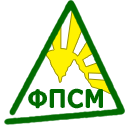 Предлог верификација на планинарска акција во ФПСМВи доставуваме формат во кого планинарските друштва / клубови регистрирани во ФПСМ, ќе предложат верификација на планинарски, високогорски акции, организирани од, или со учество на планинарски водичи регистрирани во ФПСМ.Податоците треба да бидат доставени во подолунаведените формати, со печат и потпис од овластените лица од планинарските друштва / клубови.Задолжителни информации:Доставете 5 до 10 фотографии од акцијата (jpg, tif, givформат) по е-маил (не поголем од 10 - 12 MB), на contact@fpsm.org.mk или на USB во канцеларијата на ФПСМ во Скопје.GPS записот доставете го во gpx формат.Ако имате, доставете и снимени филмови (или линкови до објавени филмови) од планинарската акција.Место, датум: ___________________________			Планинарско друштво / клуб									_______________________----------------------------------------------------------------------------------------------------------------------------------------------------------------------------------------------------------------------Со почит,Скопје, __________________________			ФПСМ: ____________________Планинарски водич / организаторЦелПериод на одржување на акцијатаНасока на искачување и слегувањеНапорВисинска разликаВреметраење (часови)Должина (км)GPS записСкица и профил на патекатаДополнителни информации (планинарски домови, стартна точка, цени, ...)